2021-2022 EĞİTİM ÖĞRETİM YILI  HABİBE TAŞ İLKOKULUMATEMATİK   DERSİ 4/F SINIFI 2.DÖNEM 1.YAZILI SORULARIAdı-Soyadı:…………………………………………                                                     Tarih:…../04 /2022Numara:………………                                                                                                   Puan:…………….SORULAR       1.) Aşağıdaki kesirlerin hangi tür kesir olduklarını altına yazalım. ( 5x2 p= 10 p)                                         2                                                                                      ……………….       …………………      ………………….      …………………        ………………….        2.) a) Aşağıdaki belirtilen kesirlere  ilişkin          b) Aşağıdaki şekillere ilişkin kesir sayılarını yazınız. ( 6  p )              şekilleri çiziniz.  ( 4  p )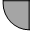        3.) a) Aşağıdaki kesirlerin arasına  uygun         b)   ,   ,   ,    Kesirlerini büyükten küçüğe doğru sembol             Sembolleri  ( <  ,  > ) koyunuz.  ( 4  p )           kullanarak sıralayalım. ( 3  p )   …             …                  …          …                   c)   ,   ,   ,    Kesirlerini küçükten büyüğe doğru sembol                                                                                 kullanarak sıralayalım. ( 3  p )       4.) Aşağıdaki sayı doğrularında verilen noktalara denk gelen kesir sayılarını yazalım. (5 x2 p = 10 p )                  0                                                                       1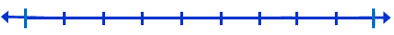                                         A                   B          C      0                                 1                                  2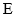 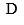 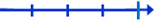 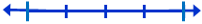 5.) Aşağıdaki işlemleri yapalım. ( 5x2 p = 10 p  )	a)   +    =                            c)       =                      ç)        =  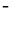 d) 2  +    =                            	e) 7      3  =      6.)                                                                                     7.)8.)                                                                                      9.)       10.)  Noktalı  yerleri tamamlayınız. ( 5 p )            3 saat = …………..  dakika         5 dakika = …………..  saniye        2 saat 25 dakika = …………..  dakika             240 saniye =  ………….. dakika          360 dakika =  ………….. saat      11.)  Noktalı  yerleri tamamlayınız. ( 5 p )            4 hafta= …………..  gündür.        2 gün  = …………..  saattir.        3 yıl  = …………..  aydır.             ……………….  ayı 4 yılda bir 29 gündür.               1 yıl = ………..  haftadır.     12.)                                                                                   13.)    14.)                                                                                                 Yandaki grafiğe göre en fazla satılan ayakkabı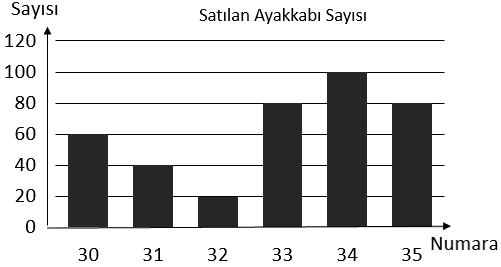                                                                                                           en az satılan ayakkabıdan kaç tane fazladır?                                                                                                          (5 p)                                                                                                                               Çözüm: